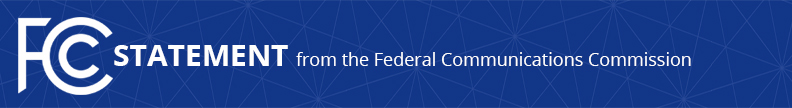 Media Contact:Neil Grace, (202) 418-0506neil.grace@fcc.govFor Immediate ReleaseSTATEMENT OF FCC CHAIRMAN AJIT PAI
ON THE ANNOUNCEMENT THAT THE PRESIDENT INTENDS TO NOMINATE DAVID REDL TO BE NTIA ADMINISTRATORWASHINGTON, May 17, 2017—“David Redl is a superb choice to lead NTIA.  His extensive experience as Chief Counsel of the House Energy & Commerce Committee Subcommittee on Communications & Technology makes him uniquely qualified to lead the agency charged with managing the spectrum held by the U.S. government.“He is also a skillful expert in communications issues central to NTIA’s mission of ensuring that the Internet remains an engine for innovation and economic growth.  The FCC has long had a close partnership with NTIA, and I personally look forward to continuing that relationship with that agency under David’s leadership.”###Office of Chairman Ajit Pai: (202) 418-2000Twitter: @AjitPaiFCCwww.fcc.gov/leadership/ajit-paiThis is an unofficial announcement of Commission action.  Release of the full text of a Commission order constitutes official action.  See MCI v. FCC, 515 F.2d 385 (D.C. Cir. 1974).